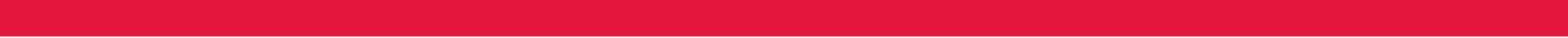 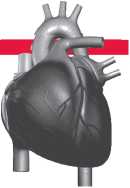 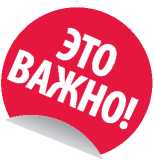 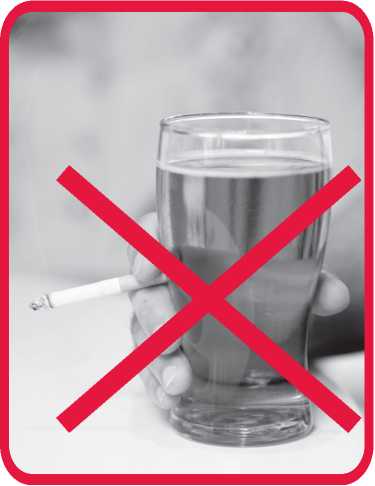 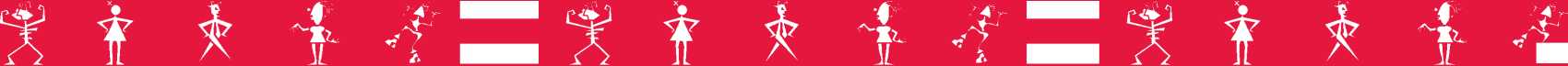 Какие органы поражаются при алкоголизме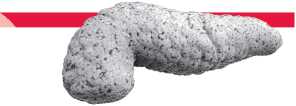 ПЕЧЕНЬ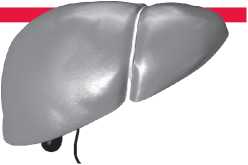 Постоянная нагрузка и прямое токсическое воздействие приводит к развитию токсического гепатита.2.циррозПо мере замены погибших клеток печени на соединительную ткань возникает цирроз печени. 3.ПЕЧЕНОЧНАЯ НЕДОСТАТОЧНОСТЬПечень перестает выполнять свои функции, в организме накапливаются необезвреженные «отходы» жизнедеятельности, развивается печеночная недостаточность, финалом которой будет...4.ПЕЧЕНОЧНАЯ КОМА И СМЕРТЬПОДЖЕЛУДОЧНАЯ ЖЕЛЕЗАОстрое отравление алкоголем может привести к тому, что поджелудочная железа попросту переварит сама себя.1. ОСТРЫЙ ПАНКРЕ0НЕКРОЗ2.ПЕРИТОНИТОстрый панкреонекроз зачастую сопровождается развитием воспаления брюшины(перитонита) и очень плохо лечится.3.ХРОНИЧЕСКИЙ ПАНКРЕАТИТХроническое воздействие алкоголя приводит к перерождению тканей поджелудочной железы и развитию хронического панкреатита.РЕПРОДУКТИВНАЯ СИСТЕМА 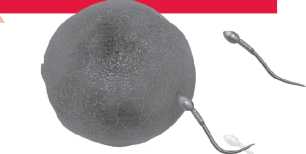 МУЖЧИНЫ1.ИЗМЕНЕНИЕ СТРУКТУРЫ МУЖСКИХ ПОЛОВЫХ ЖЕЛЕЗ2.СНИЖЕНИЕ КОЛИЧЕСТВА ВЫРАБАТЫВАЕМЫХ СПЕРМАТОЗОИДОВ (до 70% от нормы)3.ДЕФОРМАЦИЯ ПОЛОВЫХ КЛЕТОКПоловые клетки деформируются и не способны выполнять свои функции.4.ПАДЕНИЕ ТЕСТОСТЕРОНАСнижается производство мужского полового гормона - тестостерона.5.ФЕМИНИЗАЦИЯ ВНЕШНОСТИПроисходит процесс феминизации внешнего вида алкоголика - во внешности появляются женские черты.ЖЕНЩИНЫ1.РАССТРОЙСТВА МЕНСТРУАЛЬНОГО ЦИКЛА 2. КЛИМАКСНаступает на 10-15 лет раньше.3.БЕСПЛОДИЕЯичники подвергаются жировому перерождению, и яйцеклетки в них перестают созревать.4.ВИРИЛИЗАЦИЯ ВНЕШНОСТИГормональный дисбаланс приводит к вирилизации, т.е. проявление мужских черт во внешнем облике.БЕРЕМЕННОСТЬБезопасное количество спиртного, которое будущая мать может употребить во время беременности, равно нулю.Любое количество алкоголя проникает через плаценту и полностью поступает в нервную систему будущего ребенка, причем прежде всего повреждается головной мозг.1.«АЛКОГОЛЬНЫЙ СИНДРОМ ПЛОДА»Существует специальный термин - «алкогольный синдром плода», которым обозначается целый ряд расстройств у детей, чьи матери пили во время беременности.2. ГЕНЕТИЧЕСКИЕ ДЕФЕКТЫ И
ВРОЖДЕННЫЕ УРОДСТВАУпотребление спиртного на ранних сроках также чревато возникновением генетических дефектов и врожденных уродств.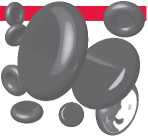 КРОВЬ1.ФИЗИЧЕСКАЯ ЗАВИСИМОСТЬАлкоголь раз и навсегда встраивается в обмен веществ (в этот момент возникает физическая зависимость с формированием абстинентного синдрома).2.АНЕМИЯВ организме возникает дефицит некоторых биологически активных веществ - витаминов и микроэлементов. В первую очередь ощущается нехватка фолиевой кислоты и железа, что приводит к развитию анемии.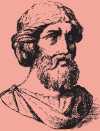 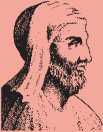 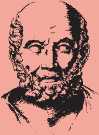 